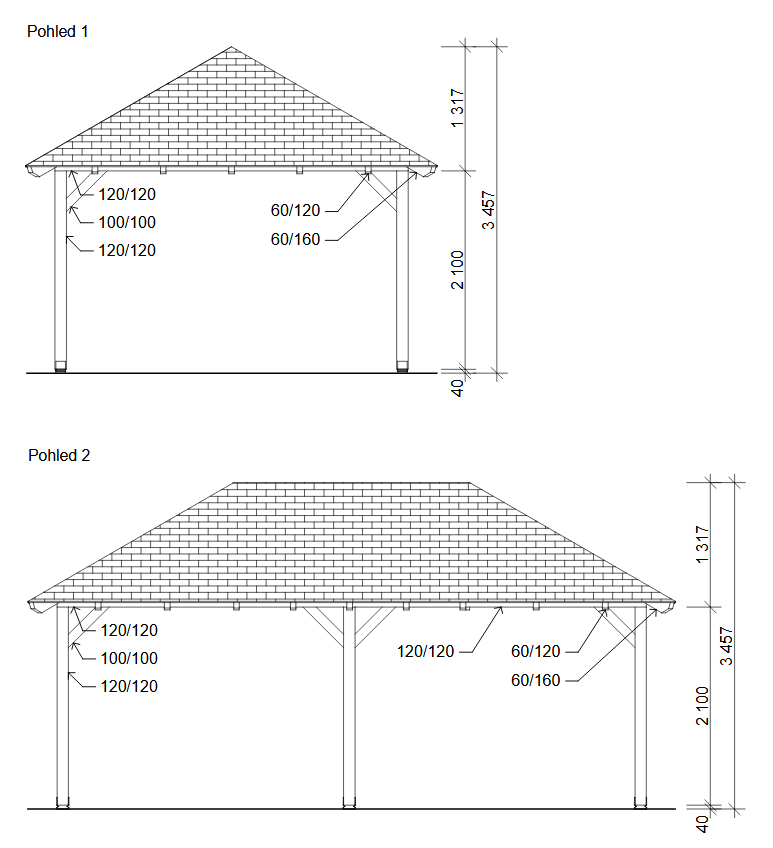 Krytina : asfaltový šindel červený, tvar obdélník + lepenka V13Konstrukce : dřevo